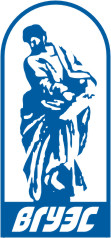 Федеральное государственное бюджетное образовательноеучреждение высшего образования«Владивостокский государственный университетэкономики и сервиса»ПРИГЛАШЕНИЕУважаемые коллеги!Институт иностранных языков ВГУЭС приглашает Вас принять участие в научно-методическом семинаре: «Обучение иностранным языкам: от традиционных методик к инновационным»17-18 февраля 2017 годаПрограмма семинара включает:По окончании мастер-классов планируется проведение Круглого стола, где состоится обсуждение интересующих вопросов и подведение итогов научно-методического семинара.Участие в семинаре бесплатное, подтверждается сертификатом.Регистрация:очное участие (с докладом) – до 15.01.2017очное участие (слушатель) – до 20.01.2017Вы можете заявить тему доклада по электронной почте: victoria.koroleva@vvsu.ru, а также по телефону: 240-41-18. Место проведения: Владивосток, ул. Гоголя 39-а, Институт иностранных языков ВГУЭС, телефон для справок: 240-41-18.ДОКЛАДЫ17 февраля 201710.00-15.00 ауд. 5510МАСТЕР-КЛАССЫ18 февраля 201710.00-15.00 ауд. 5634- «Современные образовательные технологии». Докладчик: ведущий специалист отдела современных образовательных технологий ВГУЭС -Горин А.А.- «Использование аудио и видео материалов для преподавания иностранного
 языка на базе LMS Moodle: практический подход». Докладчик: старший преподаватель кафедры межкультурных коммуникаций и переводоведения ВГУЭС - Уткина С.А.- «Устная и письменная часть ОГЭ и ЕГЭ по английскому языку: трудности и типичные ошибки». Докладчики: старший преподаватель кафедры межкультурных коммуникаций и переводоведения ВГУЭС - Югай Т.А.; преподаватель отделения подготовки переводчиков ВГУЭС - Лисинчук К.А.- «Внедрение технологий дифференцированного подхода по дисциплине "Иностранный язык" в системе блочно-модульного обучения будущих врачей». Докладчик: Е.Е. Руденко, к.п.н., доцент, зав. кафедрой иностранных языков ТГМУ, г. Владивосток.- «Особенности использования интерактивной доски на уроке»: ведущий специалист отдела современных образовательных технологий ВГУЭС - Горин А.А.- «Формы и методы эвристического обучения»: старшие преподаватели кафедры русского языка ВГУЭС - Солейник В.В., Гончарук Е.Ю. - «Применение информационно-коммуникационных технологий (ИКТ) на практических занятиях иностранного языка (на примере английского)»: ассистент кафедры межкультурных коммуникаций и переводоведения ВГУЭС - Данилина Е.К.